Федеральная государственная система «Меркурий» от Россельхознадзор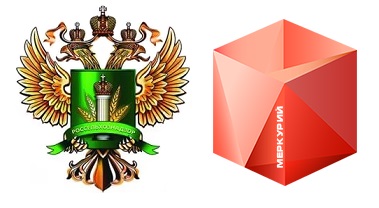 Разделы статьиСистема прослеживаемости продукцииВетеринарный сертификат, как основной элемент прослеживаемостиАвтоматизированная система Меркурий как решение проблемыКто и как работает в системе Меркурий?Автоматизированная система Меркурий при производстве продуктов питанияЧем Меркурий полезен обычным покупателям?Этой статьей мы начинаем вводить наших читателей в проблематику автоматизированных системы, разрабатываемых и продвигаемых Федеральной службой по ветеринарному и фитосанитарному надзору (Россельхознадзор).На данный момент Россельхознадзор осуществляет разработку целого комплекса компьютерных программ, необходимых для качественного улучшения сложившейся в Российской Федерации ситуации и обеспечения современного уровня биологической пищевой безопасности. Более того, внедрение таких новых решений позволит усовершенствовать и оптимизировать те методики, которые сейчас использует в своей работе сам Россельхознадзор и Госветслужба.В настоящее время большая часть программ, о которых идет речь, завершены и успешно тестируются. Более того 13 из них находятся в работоспособном состоянии и активно применяются на практике. По словам Николая Власова, заместителя руководителя Россельхознадзора, такой большой комплекс программных продуктов необходим для формирования удобной цифровой среды, обеспечивающей биологическую пищевую безопасность и комфортную работу ветеринарной службы по всей стране.Система прослеживаемости продукцииНесколько десятков лет назад две крупные организации – Продовольственная и сельскохозяйственная организации ООН и Международное эпизоотическою бюро, объединили свои силы для формирования простого, понятного и удобного принципа контроля всей производственной цепи. Он прослеживает продукты от поля, на котором выращивается конкретная продукция, до самого прилавка магазина, где она реализуется. Эта система учитывает абсолютно все нюансы, начиная с подбора удобрений для конкретных растений или корма для животных, до контроля качества молока или мяса на полках магазинов.Данный механизм получил название прослеживаемость продукции. Если говорить иными словами, она позволяет точно отслеживать всю цепочку выращивания растений или животных, их питания, условий их роста, а также всех последующих этапов, необходимых для производства готового продукта растительного или животного происхождения. Это значит, что даже взяв обычный кусок мяса в магазине, можно быстро и точно определить какому животному оно принадлежало, в каких условиях содержалось, как обрабатывалось и хранилось.Конечно же, для грамотной реализации такого механизма на каждом этапе производства нужно иметь удобные механизмы по определению нахождения продукта, отслеживанию всех маршрутов его перевозки, способов обработки и так далее. При этом, узнать абсолютно все о продукте должно быть возможно на любом из этапов его движения от поля к прилавку. Очевидно, что практическая реализация такой системы является непростой задачей, но, тем не менее, ее предпочли абсолютно все цивилизованные страны, и причин тому множество. Вот лишь некоторые из них:Надежная защита от попадания на прилавки магазинов контрафактной и некачественной продукции неизвестного происхождения.Удобный контроль за уровнем продовольствия в стране, позволяющий проводить своевременное регулирование сельскохозяйственного сектора.Эффективная борьба с коррупцией среди надзорных органов.Возможность справиться с мошенничеством в сфере.Минимизация бюрократии и предоставление удобного прозрачного механизма для комфортной работы частного бизнеса.Очевидно, что аналог данной системы должен присутствовать в каждой стране, в том числе и в России. Более того, современные решения и возможности уже позволяют реализовать ее. Тем не менее, сами производители продукции по всей стране разделились на два полностью противоположных лагеря. Одни всецело «за» подобные перемены и внедрение такого перспективного и удобного в работе механизма, а иные категорически против. Впрочем, очевидно, что сопротивляются именно то предприниматели, которые ведут свои дела не честно, и производят не достаточно качественную продукцию, ведь тогда строгий и непредвзятый контроль поставит крест на их бизнесе, или как минимум, потребует проведения серьезных изменений в привычном и налаженном рабочем механизме.Тем не менее, сама система контроля позволит улучшить состояние здоровья людей, расширить ассортимент продукции, повысить ее качество и увеличить благосостояние предпринимателей, честно и ответственно занимающихся этим непростым делом. Именно поэтому Россельхознадзор единственная в стране организация, вкладывающая огромные силы и средства в реализацию полной и качественной системы прослеживаемости мирового образца.Их цель заключается в создании таких условий, при которых можно будет свободно взять любой продукт животного происхождения в любой стадии его оборота и без проблем получить любую информацию о нем, начиная от источника сырья, для производства, заканчивая точками розничной продажи, где оно реализуется. Более того, если, например, на ферме возникла проблема и коровы отравились некачественным кормом, то с помощью данной системы можно быстро отследить все магазины, в которые ушло молоко, для того чтобы изъять его из продажи и защитить здоровье людей.Ветеринарный сертификат, как основной элемент прослеживаемостиИменно ветеринарные сертификаты являются той основой, на которой во всем мире и базируются системы прослеживаемости. Фактически, этот документ имеет много общего с обычным паспортом любого человека, ведь без него мы не можем сделать в обществе практически ничего -ни найти работу, ни уехать куда-то. Именно для контроля за транспортировкой продукции и нужны ветеринарные сертификаты, ведь без них товары не имеют возможность отправиться за пределы страны или даже в другой регион.Если говорить о России, то классическая служба ветеринарного контроля и сертификации является архаичной, платной и совершенно не объективной. Ее уничтожает коррупция, необходимость соблюдения массы ненужных бюрократических формальностей и сильная зависимость от ресурсов. Такая система в итоге неудобна как для производителей товаров, так и для самого государства, но хуже всего, она несет потенциальную опасность для конечного потребителя продуктов.Каждый год в стране оформляется несколько миллионов бумажных сертификатов. Это огромная и напрасная трата ресурсов и времени, но при этом она совершенно не гарантирует никакого качества продукции. С помощью этих документов чисто физически невозможно отследить весь путь товара от поля до прилавка.Предположим, что в страну ввезена партия контрабандного мяса. О нем нет никакой информации, но существует большая вероятность того, что произведено оно было с нарушением норм, так как в обратном случае его бы просто ввезли с официальным разрешением без малейших проблем. Далее, на территории страны с помощью коррумпированного ветеринара это мясо официально оформляется, далее отправляется в другие регионы, там партия разделяется, а каждая ее часть получает новые сертификаты. Так и происходит легализация подобной контрафактной продукции.Существующие бланки отчетности, несмотря на их высокую стоимость и защиту, при определенных усилиях можно легко подделать. К примеру, можно свободно удалить информацию, нанесенную лазерным принтером, и затем использовать данный бланк повторно в собственных целях.Фактически, на данный момент не нужно прикладывать никаких дополнительных усилий для распространения незаконной продукции. Для этого даже не нужно искать никаких лазеек в законодательстве, так как сейчас далеко не на все продукты нужно оформлять ветеринарный сертификат. К примеру, молоко сертификации подлежит, а масло, созданное из этого же самого молока, уже нет. Очень большой процент готовых продуктов не проверяется, и в них вполне официально подмешивают дополнительные добавки. При производстве масла очень часто используется вредное для здоровья пальмовое масло, имеющее низкую стоимость, и позволяющее получать огромный объем готового некачественного товара из небольшого количества исходных материалов.Автоматизированная система «Меркурий» от Россельхознадзор как решение проблемыБольшая часть стран уже давно занимается полной автоматизацией не только производства, но и его учета. Ручной труд не может приносить таких результатов, ведь при таком подходе полностью исключается возможность непреднамеренных ошибок или обмана. Более того, автоматизация процессов ускоряет процесс работы и делает механизм простым и прозрачным для всех ее участников.В сфере ветеринарной сертификации подобные нововведения просто необходимы, считают сотрудники Федеральной службы по ветеринарному и фито-санитарному контролю. Более того, они уже реализуют подобные изменения на практике и при поддержке Россельхознадзора собрали команду опытных программистов, создавших уникальную и не имеющую аналогов систему под названием «Меркурий». Она позволит полностью отказаться от использования бумажных сертификатов и реализовать удобную и современную систему прослеживаемости продукции по всей стране.Программа начала разрабатываться Россельхознадзором в 2009 году, и изначально была предназначена для электронной сертификации различных грузов, и дальнейшей фиксации их местоположения на территории России и за ее пределами.Фактически, с помощью этой программы будет создана электронная база данных. Вход в нее будет только у авторизированных пользователей, более того, все они будут предоставлять детальную информацию о себе, а их действия будут сохраняться и в режиме реального времени можно будет отследить любые изменения, внесенные каждым из них. При этом бумажные сертификаты полностью уйдут в историю и уступят место своим более прогрессивным цифровым аналогам.Стоит отметить, что система «Меркурий» успешно работает с другими программами, разработанными специалистами Россельхознадзора, такими как «Веста» или «Аргус». Все это позволяет сформировать единое информационное пространство в сфере пищевой безопасности и ветеринарии страны. Она предоставляет массу преимуществ, среди которых стоит обратить внимание на:Возможность прослеживать всю продукцию на всем пути ее производства.Сформирует честную конкуренцию, в условиях которой все будут в одних условиях.Поможет защитить потребителей от некачественных товаров.Искоренит коррупцию и уничтожит затраты, связанные с ней.Позволит легко контролировать весь процесс контрольно-надзорным органам.Поможет сэкономить всем участникам цепочки, ведь теперь снизится стоимость на оформление документов и другие моменты.Если же говорить отдельно про саму программу Меркурий, то она ставит перед собой ряд целей, к которым стоит отнести:Экономия времени на получение на получение всех официальных разрешений для транспортировки пищевых грузов.Полную автоматизацию всех процессов и документации.Автоматический учет всей продукции, как поступившей, так и отбывшей с конкретного предприятия.Создание удобных механизмов для точного отслеживания местоположения груза на территории России, даже после разделения ее на мелкие партии.Понижение стоимости оформления ветеринарных сертификатов из-за сокращения количества людей, участвующих в процессе и полного устранения дорогостоящих физических бланков.Искоренение человеческого фактора и связанных с ним ошибок.Формирование прозрачной базы данных, позволяющей легко проводить анализ той или иной информации.Кто и как работает в системе Меркурий?В системе существует несколько модулей для отдельной работы государственных, ветеринарных инспекторов Россельхознадзора, и региональных ветеринарных управлений страны. Именно они курируют все продовольственные грузы, попадающие на территории России, и перемещающиеся внутри ее границ.Для того чтобы понять, как же функционирует вся система, стоит представить следующую ситуацию. Предположим, что посредством авиа доставки в Москву прилетело 200 килограмм рыбы из Болгарии. Этот груз адресован компании «Вектор», расположенной во Владимирской области. Само разрешение на ввоз продукта выдано в аэропорту Домодедово, на местном погранично-пропускном пункте. Сделано это было с помощью системы «Аргус», входящей в общую сеть программных продуктов Россельхознадзора.Следующим этапом для груза является его попадание на специальный склад временного хранения, где инспекторы Россельхознадзора занимаются его досмотром и переоформляют все документы. Параллельно с этим, информация о текущем положении рыбы отражается в программе «Меркурий». Туда же инспектор вносит название груза, его вес и объем, дату производства, срок годности, а также описывает такие моменты, как следующий пункт назначения груза, и предоставляет разрешение для его свободной реализации.Самое интересное заключается в том, что следующая стадия проверки автоматическая, и ее программа Меркурий совершает самостоятельно. После полного согласования всех моментов и подтверждения точности внесенной информации, груз отправляется на санитарно-ветеринарный контроль, где специалисты принимают решение о его качестве и пригодности к использованию и продаже.В том случае, если груз вызывает у инспектора какие-то подозрения, он может взять его пробу и отправить ее на анализ в лабораторию. Акт на эти действия выписывается в еще одной программе Россельхознадзора, под названием «Веста». Поскольку все программные продукты связаны, то ответ экспертов придет и отобразиться не только в системе «Веста», но и в «Меркурии».Если же вопросов к грузу нет, то на месте оформляется акт санитарно-ветеринарного осмотра. Система «Меркурий» проверяет всю информацию и выносит решение о пропуске груза. Далее инспектор соглашается с ним и составляет новый ветеринарный паспорт. Здесь специалисты Россельхознадзора завершают свою часть работы, и передают инициативу в руки сотрудников государственной ветеринарной службы. Для них в системе есть собственный модуль, под названием «Государственная ветеринарная экспертиза».Осматривают импортную продукцию они уже после того, как она приезжает на конкретное предприятие. Внутри системы они получают о ней всю текущую информацию, сверяют и подтверждают ее. Затем они переносят информацию в еще один специальный журнал, в котором будут зафиксированы и все последующие действия с грузом. При этом отслеживание будет работать даже в том случае, если большую партию нужно разделить на более мелкие, для того чтобы отправить в точки продаж. В таком случае ветеринарному специалисту необходимо будет оформить транзакции.Эти транзакции подразумевают любые действия с грузом, будь то транспортировка, переработка или реализация. В специальную форму вноситься вся информация вплоть до вида и номера транспорта, на котором будет осуществляться перевозка и до адресов конкретных магазинов, где товар будет реализован. Дополнительно указывается объем товара, для того чтобы потом можно было выявить подлог или махинации. По результату всех этих действий формируется специальный ветеринарно-сопроводительный документ, который можно распечатать на любой обычной офисной бумаге, ведь вся его защита строится на наличие специального бар-кода и дополнительного идентификатора, с помощью которых можно получить всю информацию о конкретном товаре в системе.Автоматизированная система Меркурий при производстве продуктов питанияПо схожему, но несколько более упрощенному принципу в системе оформляются документы на отечественную продукцию. В итоге в программе имеется информация обо всех этапах производства, начиная с места, где происходит выращивание животных, их количества, кормов, используемых для них, до мест по убою, складов, где мясо хранится, предприятий, где оно обрабатывается и магазинов, где реализуется.Что важно, на каждом из этапов создается свой сертификат, что позволяет сформировать прямую цепочку электронных документов, по которым можно будет отследить продукт до любой стадии его производства. Из-за этого контрафактную продукцию просто невозможно будет вписать в систему, а значит и продать, получив с нее прибыль.На данный момент возникают ситуации, при которых, какой-то молочный завод получил тонну молока и выпустил три тонны масла. Это происходит из-за того, что молоко сертификации подлежит, а продукты из него – нет. При этом сейчас узнать точные объемы готовой продукции просто невозможно. Используя систему контроля типа Меркурий, подобного просто не произойдет, ведь все заинтересованные лица, включая конечного потребителя, могут увидеть всю информацию о продукте.Хорошим примером может послужить контроль за выловом водных биоресурсов. Предположим, что в одном из регионов вылов по каким-то причинам запрещен. В таком случае в системе присутствует информацию об этом, и на такую продукцию просто нельзя получить сертификат и ввести ее в оборот.Меркурий полезен обычным покупателям?Предположим, что Вы посетили магазин и приобрели творог. Далее, вы приготовили из него сырники и уже скоро поняли, что отравились. Если творог оформлен через бумажные сертификаты, реально узнать, откуда он привезен очень сложно, практически невозможно. Если же говорить о контроле «Меркурия», то на упаковке товара есть специальный бар-код, с помощью которого вы в любой момент сможете и сами узнать всю информацию по производителю и товару. Разумеется, это поможет сотрудникам Россельхознадзора найти источник проблемы, наказать виноватых и что очень важно, оперативно изъять из продажи всю партию, спасая здоровье других людей.Оформление всех электронных документов происходит только на основе более старых и уже существующих в системе документов. Так формируется цепочка цифровой документации, которую невозможно подделать.Преимущества и перспективы системы многоуровневой прослеживаемостиРоссельхознадзор прошел большой путь и добился реализации системы прослеживаемости продукции в России. Уже сейчас оформление электронных сертификатов – это реальность. Тем не менее, это лишь начало и впереди еще масса важных задач. Следующим этапом станет налаживание работы в сфере электронной ветеринарной сертификации и взаимодействие с крупными странами-поставщиками, что позволит вывести вопрос прослеживаемости на международный уровень.На данный момент весь цикл электронного контроля начинается с пунктов пропуска товаров на границе. Но этот путь можно расширить и довести непосредственно до зарубежных производителей, с которыми Россия сотрудничает. Таким образом, можно будет полностью исключить возможность провоза контрафактной продукции, контрабанды под видом зарегистрированных продуктов. Если еще до прихода на границу будет известно о поступлении каких-то конкретных товаров, то и процесс таможенного контроля будет более простым и быстрым.Разумеется, интегрировать Меркурий предлагается странам с недостаточно развитой сферой внутренней прослеживаемости и контроля продукции. Если же говорить о странах, в которых уже имеется своя система, удобство работы будет заключаться во взаимной поддержке и интеграции этих двух конкретных систем. Разработчики системы Меркурий активно контактируют с иностранными IT-специалистами и договариваются о проведении работ по интеграции. На данный момент в этом направлении также есть первые успехи, так как налажено взаимное сотрудничество с Новой Зеландией.Меркурий – на страже качественной продукции!Система Меркурий обладает сложной структурой, над реализацией которой работали высококлассные профессионалы в течение многих лет. И даже сейчас, когда программа успешно работает, они постоянно совершенствуют и развивают ее, для того чтобы сделать контроль продукции более совершенным.Сотрудники Россельхознадзора надеются на то, что их работа позволит сделать систему прослеживаемости удобной и неотвратимой. С помощью системы Меркурий с каждым годом работа будет становиться намного проще для всех добропорядочных производителей и потребителей, а контроль за всем оборотом строже и точнее. Разумеется, это положительно скажется на уровне жизни всех жителей страны.